EXHIBITOR & SPONSORSHIP OPPORTUNITIESEnergy Harvesting Society ConferenceSeptember 5-7, 2018Company Exhibitor Package(Unlimited)2 full conference registrations (meals included)Poster at poster presentation/receptionsMaterials at Welcome Table area1/4 page ad in agenda1 sheet of materials in attendee packets (sponsor provides material)Logo and Website listed in agenda
Pricing: 
Companies 500 and up: $2500
Companies smaller than 500: $2,000PartnershipsPartnerships are available on a limited basis and are the perfect way to reach the researchers, students and business communities who are at the cutting edge of energy harvesting innovation. To inquire or reserve one of the below partnership or sponsorship opportunities, please email Amanda Snyder at ajs52@psu.edu. Title Partner: $8,500(One Available)Exhibit table in reception area (Conference can provide table or email ajs52@psu.edu to discuss requirements for partner-provided booth)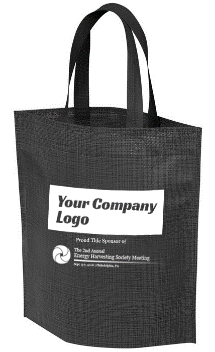 Three full conference registrationsPriority logo placement on all conference advertisements, materials and WebsiteLogo placement on welcome slides before plenary speakersThank you from Welcome Remarks speakerLogo on conference attendee giveaway bagPriority logo/link placement in all conference advertisementsFull-back cover ad space in conference program + 1/2 inner page (partner provides copy or art)Unlimited materials in conference bag Work Lounge Sponsorship: $8,000Email ajs52@psu.edu for details.Collaboration Partner: $5,000(Two available)Two full conference registrations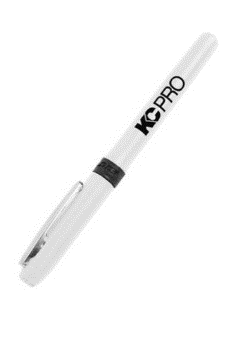 Exhibit table space in vendor area with linensLarge size logo (secondary placement) on signage/printed and online materials1/2 page ad inside conference programSecondary logo placement on all conference advertisements, materials and WebsiteSecondary logo placement on welcome slide before plenary speakersLogo on conference pen giveaway (Partner's logo only)Additional materials in attendee packets (partner provides)Daily Coffee Sponsor: $3,500(Two available) Two full conference registrationsExhibit table in vendor area with linens, small logoPoster on easel (or company-provided banner/poster) at all coffee break stations for one day. 1/2 page ad in program1 sheet of materials in attendee packets (sponsor provides)(Sponsor coffee both days -- Thursday and Friday -- for a discounted $6,500)Reception Sponsor: $3,500(Two available) Two full conference registrationsExhibit table in vendor area with linens, small logoPoster and easel (or company-provided banner/poster) at bar area1/2 page ad in conference program1 sheet of materials in attendee packets(Sponsor both days' receptions for a discount: $6,500)University Partner: $2,000(Availability on first-come basis based on space)One full conference registrationTable space if available1/4 page ad in conference agendaLogo and link listed in front cover of conference agenda1 sheet of materials in attendee packets (partner provides)Poster in poster reception space on first-come basisA la Carte Agenda & Packet Sponsorships(Availability is first-come) 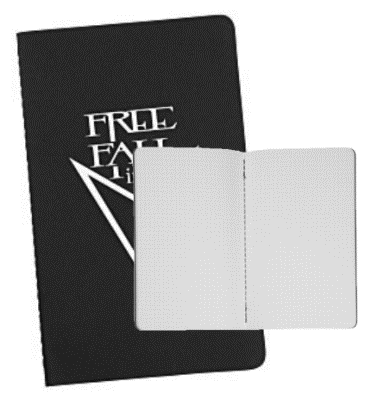 Moleskine® Notebook, 80 pages of graph-lined paper. (Sponsor's logo + name and date of conference): $3,000Full brochures or conference giveaways in attendee bags: $350 1/2 page ad: $200Full page ad: $400Inside back cover: $450One sheet of materials in attendee packets: $200Other ideas or giveaways? 
Email ajs52@psu.edu to discuss your specific needs or ideas. Office of the Vice President for Research
304 Old Main
University Park, Pennsylvania 16802
Phone: 814-863-9580
Email: ovpr@psu.edu SPONSOR CONTACT FORMEnergy Harvesting Society ConferenceSeptember 5-7, 2018Primary contact name:  	Company name:	Email:  	Mailing address:  	City, state, ZIP code:	Fax:  	Phone no.:  	Please link our website to your conference website. Our URL is  	To link our conference to your site, use https://www.research.psu.edu/energyharvesting.Sponsorship Level fee:Title Partner Sponsor:  $8,500 Work Lounge Sponsor:  $8000 Collaboration Sponsor:  $5,000 Daily Coffee Sponsor:  $3500Reception Sponsor:  $3500University Partner:  $2000A la Carte Agenda & Packet SponsorshipsMoleskin Notebook: $3000Full brochures or conference giveaway in attendee bags:  $350½ page ad: $200Full page ad:  $400Inside back cover:  $450One sheet of materials in attendee packets:  $200All levels receive recognition during lunch and sponsor ribbons on name tags of each company employee.Payment
Your payment, in full, must accompany your registration form. The Pennsylvania State University's federal ID number is 24-6000376.Enclosed is a check or money order for the amount indicated, signed and payable to The Pennsylvania State University.Enclosed is a purchase order (made payable to The Pennsylvania State University) or letter of authorization from my employer or sponsoring organization.IDCC — Penn State employees only to &NCR. Document number 	Personal credit cardBusiness credit cardCredit card: May be mailed or faxed. American Express	       MasterCard	 Visa	 DiscoverCardholder's name (please print) 	Cardholder's signature 	Cardholder's phone number 	Cardholder's email 	Credit card billing address (no. and street, or box no.) 	City 	 State 	ZIP code 	 Country 	Credit card number 	 Exp. date (month/year) 	(Credit card charges cannot be processed without signature and expiration date.)Send All Registration Pages to:Conferences and Institutes RegistrationThe Pennsylvania State University
Box 410State College PA 16804-0410Phone: 814-867-4973Fax: 814-863-2765Email: nc_reg_office@outreach.psu.eduEXHIBITOR REGISTRATION FORMEnergy Harvesting Society ConferenceSeptember 5-7, 2018Payment in full, by check, credit card, or money order, must accompany this form. This form may be duplicated for additional registrations. Please print in ink or type. Registration confirmation will be sent to the email address that you provide below. Include all information requested and return the completed form to Penn State.Primary Contact’s Last name _____________________ Primary Contact’s First name ____________________ Email address _____________________________________________________________________________Penn State will use this email address to communicate with you about all programs for which you register. Your email address will also be used to communicate logistical information regarding the program.Company Name (as it should appear in all printed materials) _____________________________________Please check one:	 Work address	 Home addressMailing address (no. and street, or box no.) _____________________________________________________City 	 State _______________________________________ZIP code 	 Country _____________________________________Phone number 	 Fax number _________________________________Please link our website to your conference website. Our URL is  	I wish to register as:Exhibitor (Company size less than 500): $2000
This includes two full conference registrationsExhibitor (Company size more than 500): $2500This includes two full conference registrations Exhibitor #1 — attending conference:Last name 	 First name 	 Middle initial _______Date of birth (month/day/year) 	  Male	 FemaleEmail address ______________________________________________________________________Penn State will use this email address to communicate with you about all programs for which you register. Your email address will also be used to communicate logistical information regarding the program.Company or organization _____________________________________________________________Occupational title ___________________________________________________________________Please check one:	 Work address	 Home addressMailing address (no. and street, or box no.) ______________________________________________City 	 State ___________________________________ZIP code 	 Country _________________________________Phone number 	 Fax number ______________________________Special Dietary needs/accommodations (if none, leave blank) _______________________________Applicant’s PSU ID no. _____________________ (if you do not have a PSU ID, you may supply your SSN*)*Providing your Social Security Number is optional. The Social Security number (SSN) you provide for enrollment purposes, or when requesting specific services, will be used by the University to verify your identity for official record keeping and reporting. If you choose not to supply your SSN, certain services — such as transcripts, enrollment verification, tax reporting, and financial aid — may not be available to you, and Penn State cannot guarantee a complete academic record for you. Your SSN will be stored in a central system and used only as a primary source to identify you within the Penn State system; the Penn State ID will be used as the primary identifierExhibitor #2 — attending conference:Last name 	 First name 	 Middle initial _______Date of birth (month/day/year) 	  Male	 FemaleEmail address ______________________________________________________________________Penn State will use this email address to communicate with you about all programs for which you register. Your email address will also be used to communicate logistical information regarding the program.Company or organization _____________________________________________________________Occupational title ___________________________________________________________________Please check one:	 Work address	 Home addressMailing address (no. and street, or box no.) ______________________________________________City 	 State ___________________________________ZIP code 	 Country _________________________________Phone number 	 Fax number ______________________________Special Dietary needs/accommodations (if none, leave blank) _______________________________ __________________________________________________________________________________Applicant’s PSU ID no. ____________________ (if you do not have a PSU ID, you may supply your SSN*)*Providing your Social Security Number is optional. The Social Security number (SSN) you provide for enrollment purposes, or when requesting specific services, will be used by the University to verify your identity for official record keeping and reporting. If you choose not to supply your SSN, certain services — such as transcripts, enrollment verification, tax reporting, and financial aid — may not be available to you, and Penn State cannot guarantee a complete academic record for you. Your SSN will be stored in a central system and used only as a primary source to identify you within the Penn State system; the Penn State ID will be used as the primary identifierPayment
Your payment, in full, must accompany your registration form. The Pennsylvania State University's federal ID number is 24-6000376.Enclosed is a check or money order for the amount indicated, signed and payable to The Pennsylvania State University.Enclosed is a purchase order (made payable to The Pennsylvania State University) or letter of authorization from my employer or sponsoring organization.IDCC — Penn State employees only to &NCR. Document number 	Personal credit cardBusiness credit cardCredit card: May be mailed or faxed. American Express	       MasterCard	 Visa	 DiscoverCardholder's name (please print) ______________________________________________________________Cardholder's signature ______________________________________________________________________Cardholder's phone number __________________________________________________________________Cardholder's email _________________________________________________________________________Credit card billing address (no. and street, or box no.) _____________________________________________City 	 State _______________________________________ZIP code 	 Country _____________________________________Credit card number 	 Exp. date (month/year) ________(Credit card charges cannot be processed without signature and expiration date.)Send All Registration Pages to:Conferences and Institutes RegistrationThe Pennsylvania State University
Box 410State College PA 16804-0410
Phone: 814-867-4973Fax: 814-863-2765Email: nc_reg_office@outreach.psu.eduPOLICY ON EXHIBITSThe following criteria shall apply to exhibits held in conjunction with educational conferences sponsored by Continuing and Distance Education (Conferences and Institutes) of The Pennsylvania State University and Penn State at the Navy Yard.All exhibits must have a recognized educational or public service value to the program participants.All out-of-pocket expenses incurred because of the exhibit must be paid by the exhibitor.On-the-spot solicitation of orders or acceptance of orders by exhibitors is to be discouraged.Exhibitors shall be expected to adhere to time schedules as determined by the Conferences and Institutes and Penn State at the Navy Yard.Exhibits for any University-sponsored conference shall not be installed or erected prior to 7:30 AM on Wednesday, September 5, 2018. Exhibits should not be removed from the exhibit area before 4:00 PM on Friday, September 7, 2018. Exhibits must be removed from the conference site by 5:00 PM on Friday, Septmeber 7, 2018, unless prior arrangements have been made by the exhibitor with the Penn State at the Navy Yard for later removal.All exhibitors shall conform to any other specific or existing rules and regulations established by Conferences and Institutes and Penn State at the Navy Yard, regarding exhibits in specific areas. In addition, exhibitors may not post signs or exhibit materials on the walls of Penn State at the Navy Yard facilities.Exhibitors shall be solely and completely responsible for all exhibits and for any personal or public liability caused by, or arising from the exhibitors' act or omission. Conferences and Institutes or The Penn Stater Conference Center Hotel assumes no responsibility for loss or damage to exhibits from any cause. The cooperating association, exhibitor, or exhibit management shall indemnify and hold harmless Conferences and Institutes and Penn State at the Navy Yard for any liability, claims or expenses suffered on account of acts or omissions of exhibitors. The Pennsylvania State University — Conferences and Institutes Exhibitor AgreementName of Conference: Energy Harvesting Society ConferenceLocation of Conference: Penn State at the Navy YardDates of Exhibit: September 5-7, 2018Name on Booth:  	Exhibitor hereby agrees to the following:Exhibitor on behalf of itself, its members, agents and employees hereby releases University, its trustees, officers, agents and employees, from all liabilities and claims for damages and/or suits for or by reason of any injury or injuries to any person or persons or property of any kind whatsoever, whether the person or property of Exhibitor, its members, agents or employees, or third persons, from any cause or causes whatsoever while Exhibitor is in or upon University premises or any part thereof during the term of this Agreement, or occasioned by any occupancy or use of premises or any activity carried on by the Exhibitor in connection therewith.Exhibitor hereby agrees to indemnify, defend and hold harmless The Pennsylvania State University, its trustees, officers, agents and employees, from and against any and all liability, claims, charges, expenses (including counsel fees) and costs on account of or by reason of any injuries, liability, claims, suits, or losses however occurring or damages growing out of the same, arising out of Exhibitor’s Exhibit on University premises, whether or not caused in part by a party indemnified hereunder.The Exhibitor agrees to maintain commercial general liability and property damage insurance in amounts that are approved by the University during the time the Exhibitor participates in the exhibit and to name the University as an additional insured under such policies of insurance. Exhibitor shall furnish the University a certificate of insurance evidencing such coverage which all be returned with this signed agreement.Exhibitor agrees that all personal property shall be removed from the premises by 5:00 PM on Friday, September 7.Agreed to by:Authorized Signature of Exhibitor	Date  	Name and Title (please print)  	Company Name  	Address  	